使用電腦讀屏器根據香港考試及評核局「特殊需要考生的特別考試安排申請指引」中的「附件5 有關考生於香港中學文憑考試使用電腦讀屏器的指引」，考生可於文憑試中使用以下任何一個考評局指定的讀屏軟件︰備註 ：1. 蒙恬手寫板的「翻譯」功能須刪除。2. 由2019年文憑試起，上述指定讀屏軟件清單已刪除JAWS、陽光(Sunshine)及Supernova Dolphin。若考生於其後的文憑試提出使用有關軟件，考評局可作個別考慮 。
同時使用「語音轉換文字軟件」和讀屏軟件的注意事項建議學生使用兩台電腦，一台用作讀題目，另一台用作語音輸入答案電腦讀屏軟件只供讀出試題之用學生須有充足的時間練習同時操作兩台電腦及使用兩套軟件有關使用「晨光」讀屏軟件一、購買「晨光讀屏軟件(助讀版)軟件」如考生欲使用「晨光（助讀版）（讀寫障礙版本）」讀屏軟件，學校必須先與香港視網膜病變協會聯絡(電話︰2708 9363 / 電郵︰info@retina.org.hk），購買「晨光讀屏軟件(助讀版)軟件」光碟。請注意購買的版本必須為「助讀版」。二、安裝「晨光讀屏軟件(助讀版)軟件」把光碟放入磁碟機後，從桌面菜單選擇相關的磁碟機並連續點擊2下，以啟動自動安裝程式。成功安裝後桌面會出現「晨光軟件圖示」。如未能啟動自動安裝程式，按下滑鼠的右鍵並點擊「展開」，從項目清單選擇 「安裝精靈          」並點擊2下，以啟動安裝程式。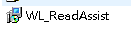 如需了解軟件安裝和運作的詳細資料，可從項目清單選擇wl.chm文檔「     」        並連續點擊2下，開啟檔案。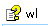 三、更新軟件晨光讀屏軟件會不時更新，安裝軟件後必須先安裝正確版本的「晨光讀屏軟件(助讀版)軟件」的「升級補丁」。請注意使用的版本必須為「助讀版」。下載方法如下︰(1) 進入「香港視網膜病變協會」網址 http://retina.org.hk/(2) 點擊「補給站」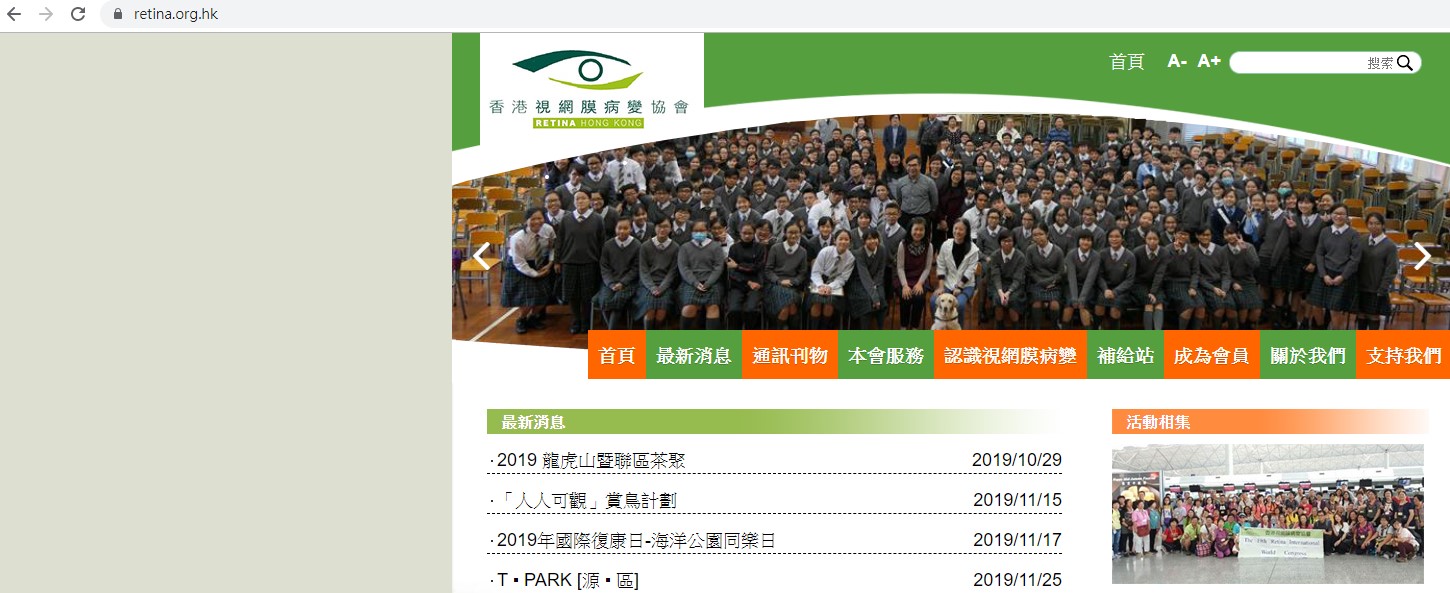 (3) 點擊「輔助軟件」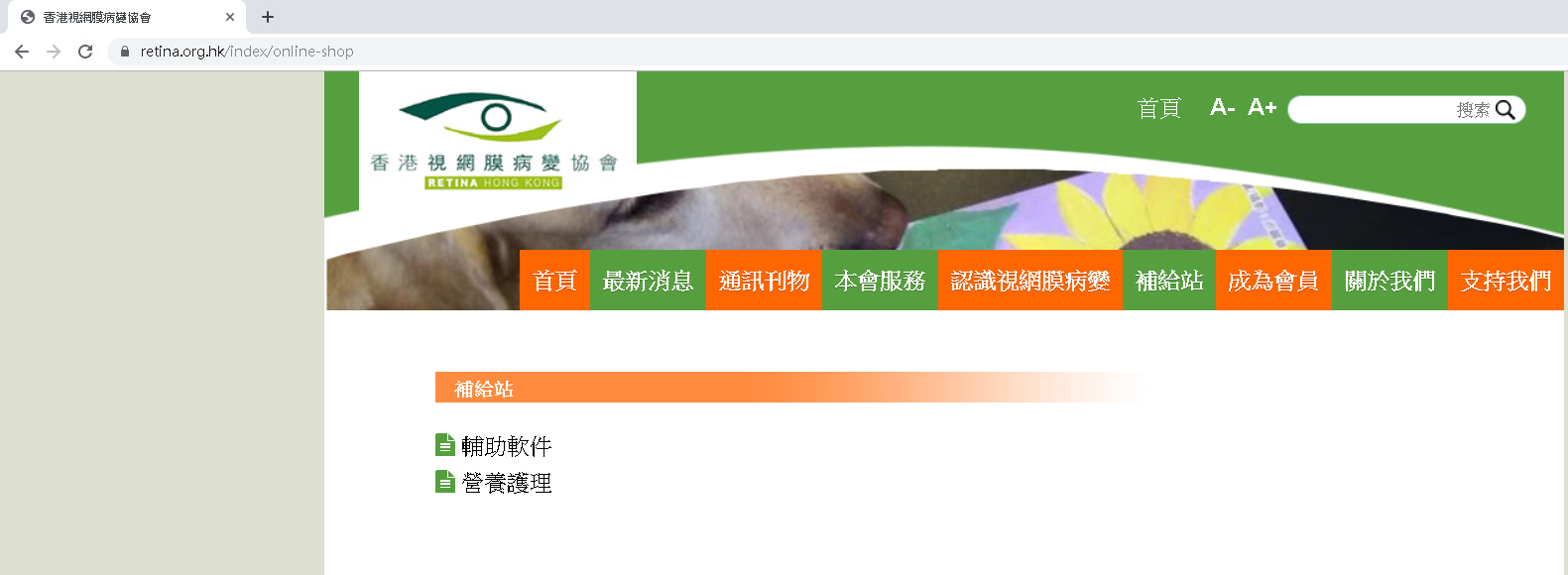 （4) 選擇「“晨光”讀屏軟件升級版（從開發者網站下載）」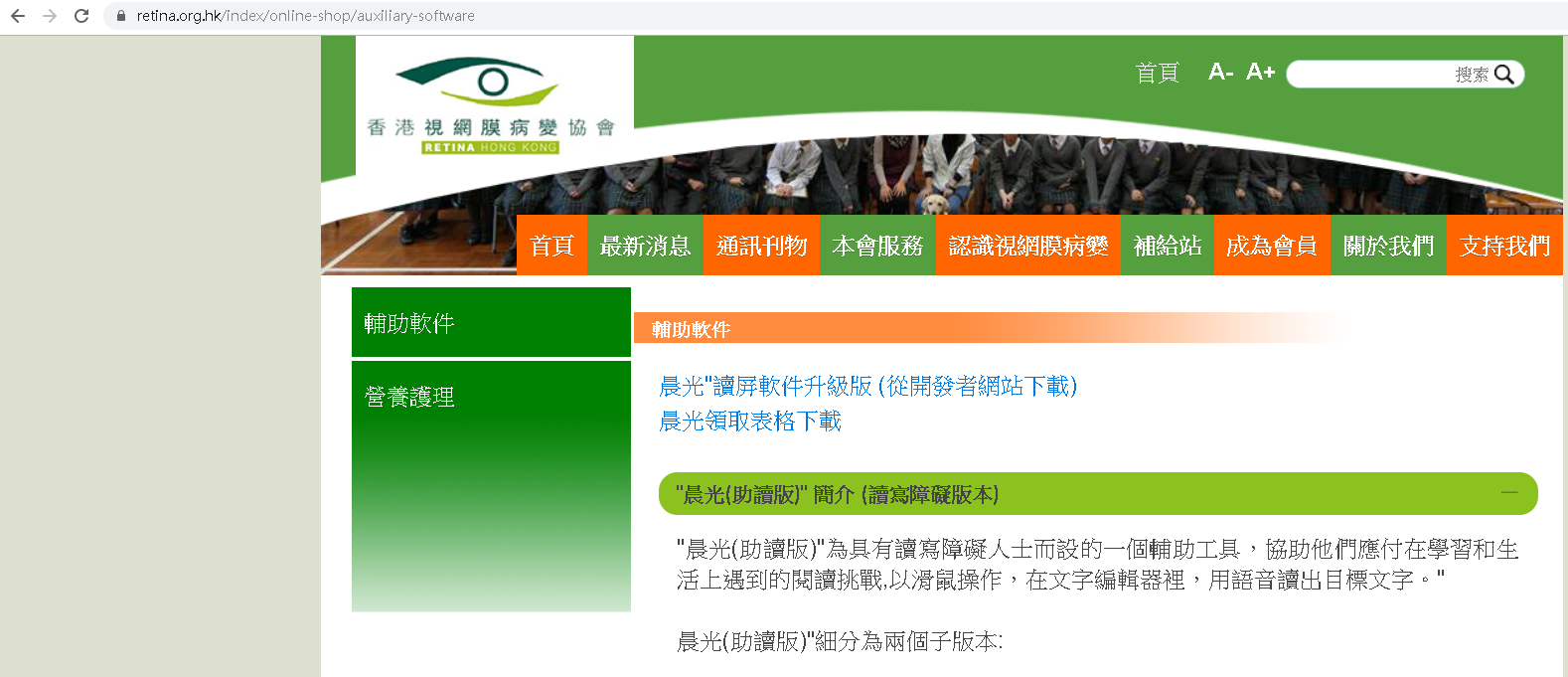 （5) 看見此版面後，拉至螢幕下方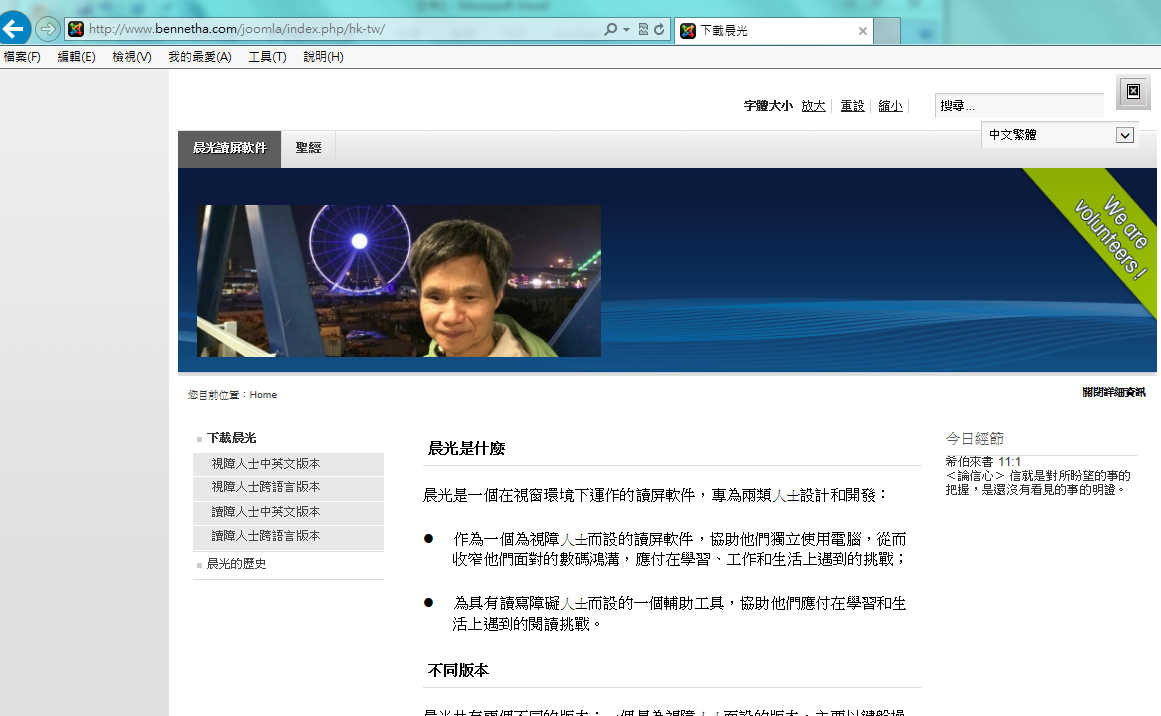 （6) 點選「晨光（助讀版）中英文語音版本」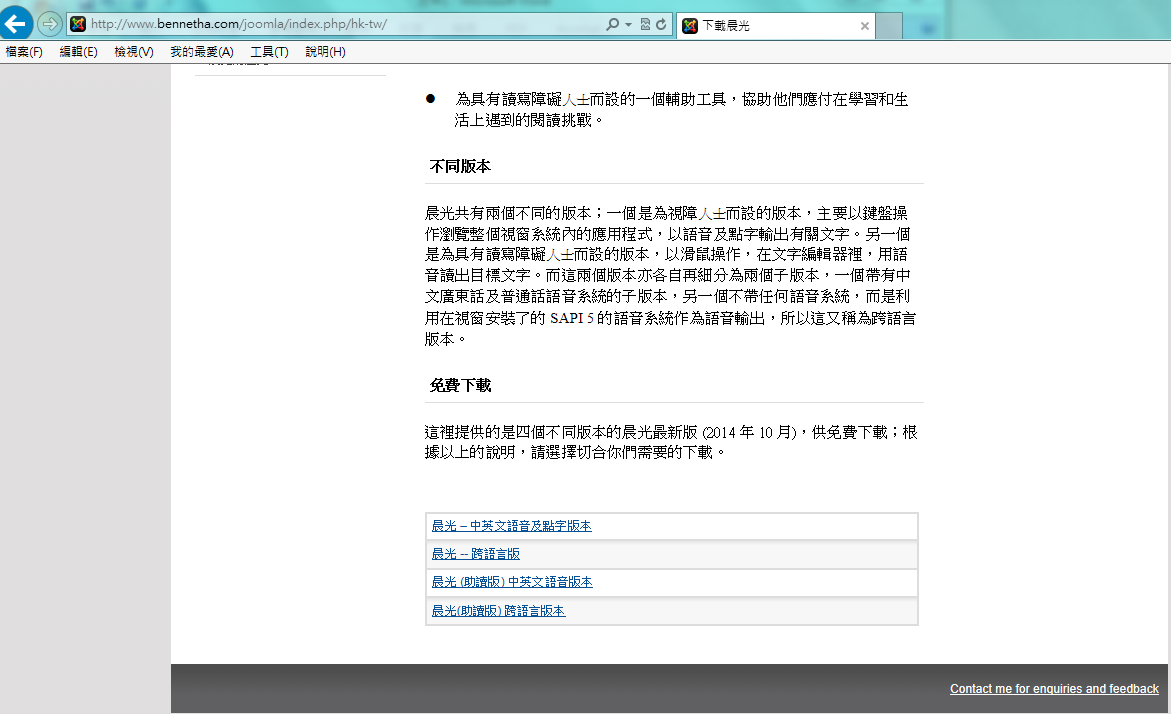 （7) 看見此版面後，拉至螢幕下方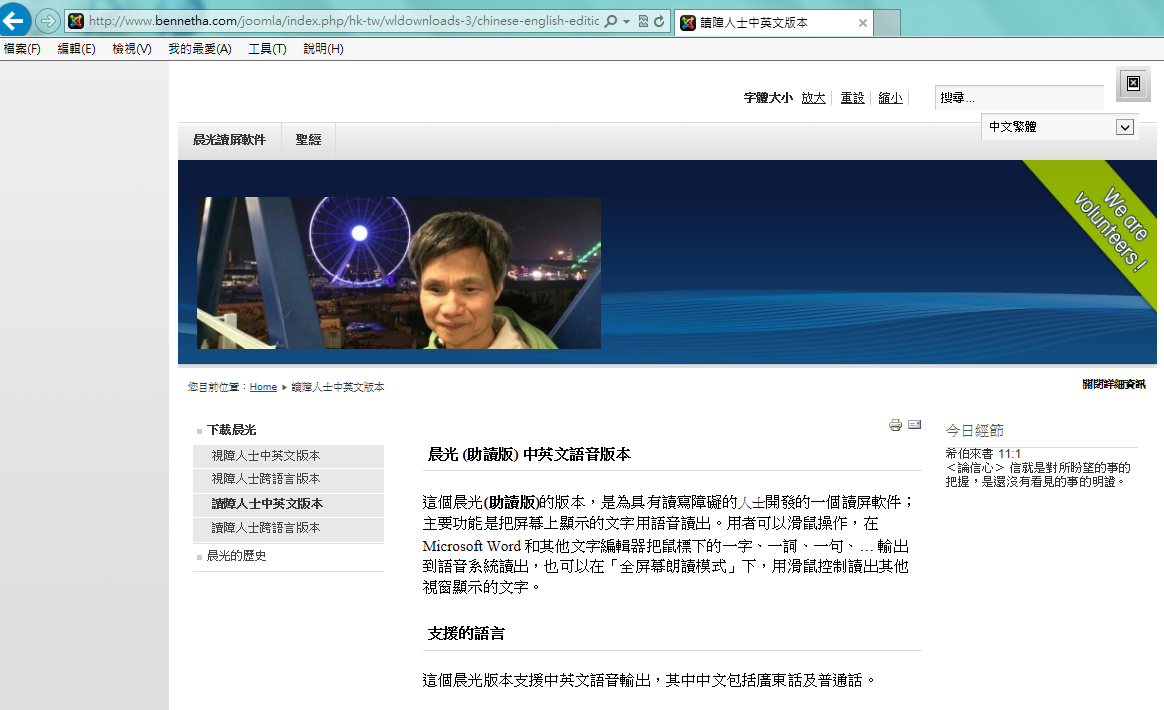 （8) 最後，按「這裡下載」，下載的便是「晨光讀屏軟件(助讀版)」軟件的「升級補丁」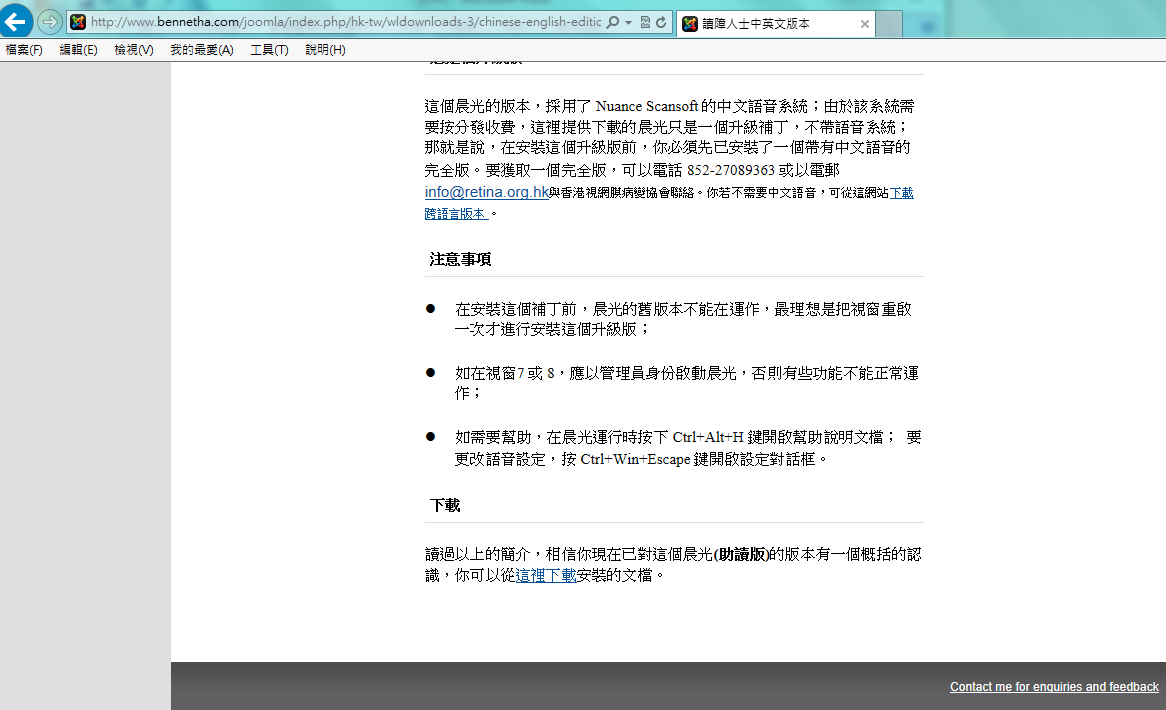 四、啟動「晨光讀屏軟件(助讀版)軟件」安裝軟件及「升級補丁」後，連續點擊桌面「晨光軟件圖示」2下，便可啟動軟件。開啟軟件時的彈屏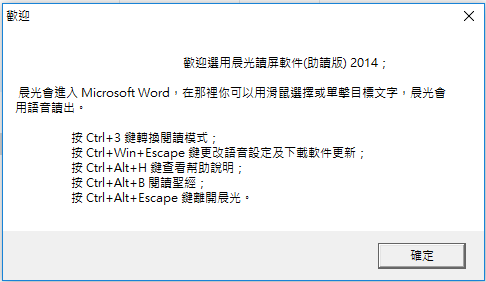 按「確定」便可啟動軟件啟動讀屏軟件後，開啟所需閱讀的Microsoft Word文件。晨光讀屏軟件預設的閱讀模式是「閱讀已選取的文字」。在這個閱讀模式下，使用者只須按下滑鼠的左鍵，然後移動滑鼠，選取文件內需要閱讀的文字。軟件便會開始讀出文字。五、了解軟件的基本操作以下是晨光讀屏軟件的常用鍵盤指令︰晨光（視障人士版本）Windows Light晨光（助讀版）（讀寫障礙版本）Windows Light (Read Assist)蒙恬手寫板 – 朗讀機（Penpower）NVDAMacBook Air（或 MacBook Pro）的文字轉換語音功能Microsoft Word 2010（或其後的版本）的「讀出」命令指令效果‘Ctrl’停止發聲‘Ctrl’+ ‘3’轉換閱讀模式可轉換閱讀模式:「選擇文字」、 「讀一字」、「讀一詞」、「讀一句」、「讀一段」或「讀一行」‘Shift’+ 數字鍵盤‘+’中文加速‘Shift’+ 數字鍵盤‘-’中文減速‘Ctrl’+ ‘Alt’+ ‘Esc’離開晨光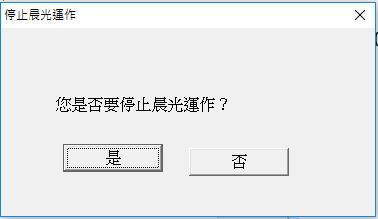 ‘Ctrl’+ ‘Win’+ ‘Esc’設置設定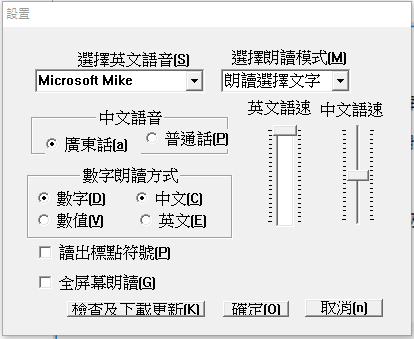 ‘Ctrl’+ ‘Alt’+ ‘H’開啟幫助說明文檔文檔內包括系統要求、安排步驟、基本操作、快捷鍵等資料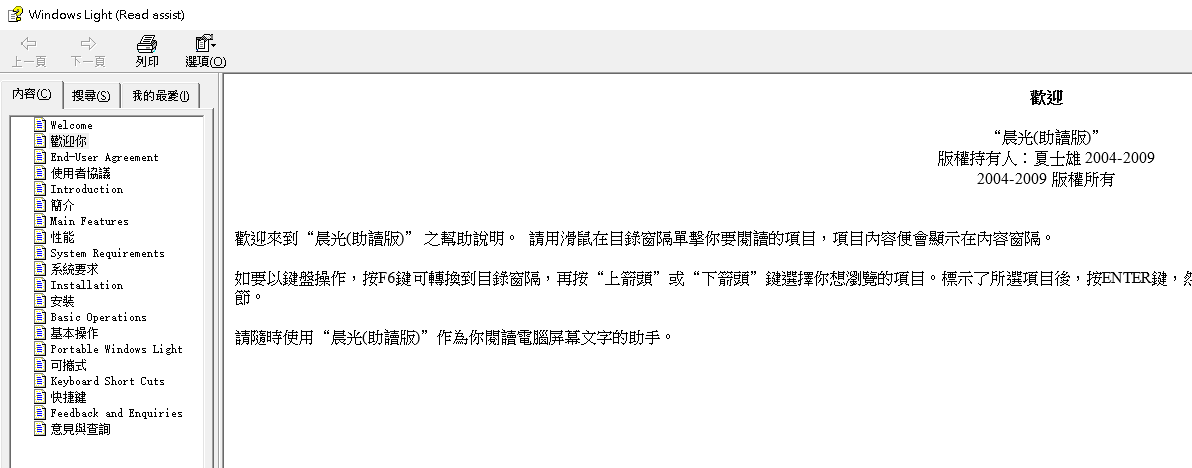 